Behavioral Health Compact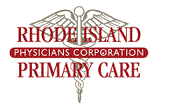 Collaborative Agreement between Rhode Island Primary Care Physicians Corporation and Behavioral Health Provider [_____________________]Define responsibilities between Rhode Island Primary Care Physician’s Corporation (RIPCPC) and Behavioral Health Provider Define scope of practice and identify care teamThe term of this compact shall commence on the Date listed below. This compact shall automatically renew for subsequent renewal terms of one (1) year at the end of the then-current term of this compact, unless either party gives the other party written notice of nonrenewal at least (90) days prior to the termination date. ___________________________________________ 	                    _______________ Behavioral Health Provider                                                                                        Date                                                                                ___________________________________________                               _______________Rhode Island Primary Care Physicians Corporation                                              Date                                                                                                                                                                                                                                                 Behavioral Health Provider Services QuestionnairePractice Name: 
Provider(s) including licensure/role:
Address of Practice(s):
Phone Number:
Fax Number:
Relevant Contact/Intake Information: Expectations for specialty Psychiatric and Behavioral Health services provided by Behavioral Health Provider Expectations for specialty Psychiatric and Behavioral Health services provided by Behavioral Health Provider Rhode Island Primary Care Physician’s CorporationBehavioral Health provider[_____________________]□ Informs patient of need, purpose, expectations, and goals of the Psychiatric (Behavioral Health), visit with Behavioral Health Provider□ Informs patient of their right to freely choose his or her behavioral health providers and explains benefit of this compact relationship□ Communicates reason for referral and sends relevant information to Behavioral Health Provider    such as most recent visit note, laboratory results, scans, etc.□ Schedules appointments with Behavioral Health Provider with patient or provides patients with the contact information and expected timeframe for appointment scheduling with Behavioral Health Provider□ Ensures BH provider is informed of any changes in a patient’s condition if relevant to behavioral health care□ Follows up with patients who did not follow through with appointments to assist in addressing barriers□ Resumes care of patient when stepped down from BH provider’s care and follows collaborative aftercare plan. Facilitates referral back to BH provider if needed□ Utilizes urgent availability (2-7 business days) and “curbside consultation” access provided by BH provider in an appropriate manner that recognizes such access as a highly valued resource□ Agrees to work with BH provider to ensure shared population receives all appropriate medical evaluation before or after consultation with BH provider□ Agrees to engage in collaborative discussion with BH provider leadership regarding future opportunities to employ outcome measures and actionable utilization data to improve health outcomes and reduce healthcare costs for the shared population of patients□ Provides appointment availability within areasonable timeframe to meet patient care needs□ BH provider uses evidence-based treatments□ Orders appropriate diagnostic testing and treatment for patient, including the ordering of RXand refills while the patient is under direct care ofBehavioral Health Provider□ Informs patient of diagnosis, prognosis, and follow-up recommendations□  Provides appropriate educational materials and resources for patient/family□ Sends timely reports to PCP including care plan,follow up, recommendations, and results of  psychiatric evaluations or therapeutic interventions□  Confers with PCP or establishes other protocolbefore referring to secondary or tertiary specialist,obtains prior authorizations, if required□   Agrees to work with RIPCPC to ensure shared population receives all appropriate medical evaluations, medication management and evidenced based psychotherapy□   Recommends appropriate follow-up with PCP□   BH Medication Prescriber (if applicable) will provide consultation services with RIPCPC provider or care team member upon request and upon agreed on remuneration□ Agrees to engage in collaborative discussion with RIPCPC leadership regarding future opportunities to employ outcome measures and actionable utilization data to improve health and healthcare and reduce healthcare costs for the shared population of patients □ Provides emergency Crisis Evaluation services (If available)Population Served:Provided Y/N:Notes:GeriatricAdultsTeens (13-18)Children (3-12)Infants (0-2)Insurances Accepted:Insurances Accepted:Insurances Accepted:Straight MedicaidStraight MedicareBCBS CommercialBCBS MedicareUHC CommercialUHC MedicareUHC MedicaidNHP MedicaidHarvard PilgrimTuftsCignaAetnaOther (Please specify in notes)Specialties:Specialties:Specialties:DepressionAnxietyGriefPTSDOCDPhobiasForensic PsychologyWomen’s HealthLGBTQPanic DisorderSocial PhobiaBipolar DisorderEating DisorderMen’s HealthSubstance UseGambling/ Addictive BehaviorsWeight Management and DietSmoking CessationSleep DisordersChronic PainMedication/Treatment ComplianceSex TherapyOther (Please specify in notes)Services:Services:Services:Medication ManagementPsychological EvaluationPsychological TestingNeuropsychological TestingSchool ConsultationAgency ConsultationForensic PracticeCase ManagementIndividual PsychotherapyFamily TherapyGroup TherapyPsychoeducationConsultationCognitive Behavioral TherapyPsychodynamic PsychotherapyDialectical Behavior TherapyEye Movement Desensitization and ReprocessingIntensive Outpatient ProgramOther day program/ levels of careHealth Home/ Assertive Community Treatment (Other wrap-around community services)Other (Please specify in notes)Other:Other:Other:Male and Female providersProviders fluent in other languagesLocal transportation services (assistance with MTM, on bus line)Specific scheduling parameters (no evening or weekend hours, etc.)  Other: